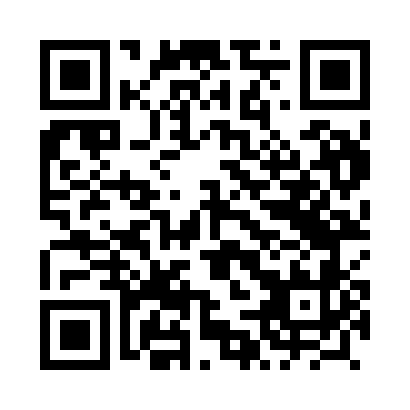 Prayer times for Lesniowice, PolandMon 1 Apr 2024 - Tue 30 Apr 2024High Latitude Method: Angle Based RulePrayer Calculation Method: Muslim World LeagueAsar Calculation Method: HanafiPrayer times provided by https://www.salahtimes.comDateDayFajrSunriseDhuhrAsrMaghribIsha1Mon4:046:0112:304:576:598:492Tue4:015:5912:294:587:018:513Wed3:585:5712:294:597:038:544Thu3:565:5412:295:017:048:565Fri3:535:5212:295:027:068:586Sat3:505:5012:285:037:089:007Sun3:475:4812:285:047:099:028Mon3:445:4612:285:057:119:059Tue3:415:4312:275:067:129:0710Wed3:395:4112:275:077:149:0911Thu3:365:3912:275:097:169:1112Fri3:335:3712:275:107:179:1413Sat3:305:3512:265:117:199:1614Sun3:275:3312:265:127:219:1915Mon3:245:3112:265:137:229:2116Tue3:215:2812:265:147:249:2317Wed3:185:2612:255:157:269:2618Thu3:155:2412:255:167:279:2819Fri3:125:2212:255:177:299:3120Sat3:085:2012:255:187:309:3321Sun3:055:1812:255:197:329:3622Mon3:025:1612:245:217:349:3923Tue2:595:1412:245:227:359:4124Wed2:565:1212:245:237:379:4425Thu2:535:1012:245:247:399:4726Fri2:495:0812:245:257:409:4927Sat2:465:0612:245:267:429:5228Sun2:435:0412:235:277:439:5529Mon2:405:0212:235:287:459:5830Tue2:365:0112:235:297:4710:01